Sermon Notes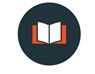 “Epilogue”Mark 16:9–20 9 When Jesus rose early on the first day of the week, he appeared first to Mary Magdalene, out of whom he had driven seven demons. 10 She went and told those who had been with him and who were mourning and weeping. 11 When they heard that Jesus was alive and that she had seen him, they did not believe it. 12 Afterward Jesus appeared in a different form to two of them while they were walking in the country. 13 These returned and reported it to the rest; but they did not believe them either. 14 Later Jesus appeared to the Eleven as they were eating; he rebuked them for their lack of faith and their stubborn refusal to believe those who had seen him after he had risen. 15 He said to them, “Go into all the world and preach the gospel to all creation. 16 Whoever believes and is baptized will be saved, but whoever does not believe will be condemned. 17 And these signs will accompany those who believe: In my name they will drive out demons; they will speak in new tongues; 18 they will pick up snakes with their hands; and when they drink deadly poison, it will not hurt them at all; they will place their hands on sick people, and they will get well.” 19 After the Lord Jesus had spoken to them, he was taken up into heaven and he sat at the right hand of God. 20 Then the disciples went out and preached everywhere, and the Lord worked with them and confirmed his word by the signs that accompanied it. v. 9 (John 20:1-13)v. 10 (John 20:18)v. 11 (Luke 24:11)v. 12 (Luke 24:13-15)v. 13 (Luke 24:35-38)v. 14 (Luke 24:35-41)v. 15-20 (Matthew 28:16-20, Acts)“And these signs will accompany those who believe…”Context of Jesus’ words:Posture of __________________ in the resurrection accounts. (v. 11, 13, 14)Jesus speaking to his ______________________. (v. 20)Are sign-gifts for ______________ Christian or only ________________?Why does this discussion matter?1. We want to avoid the _______________ that these sign-gifts are _____________ for Christians.2. We want to guard against teaching that places _______________________________on those who genuinely trust in Jesus but ________________________________ God working in their lives like this.3. We want to guard against false claims to __________________.Apostles in the New TestamentApostle = “sent one,” but also a title of unique, foundational teaching authority (Ephesians 2:19).A physical _____________________to the resurrection (Acts 1:22, 1 Cor. 9:1, 1 Cor. 15:7-8)Who has been personally appointed by _____________ (Luke 6:13, Galatians 1:1)Who could authenticate their apostolic appointment with _______________________ (Acts 2:43, Acts 5:12, 2 Cor 12:12)